Per a renovar/prorrogar el contracte del seu habitatge, serà imprescindible presentar en un termini màxim de 15 dies la documentació econòmica actualitzada de totes les persones majors de 15 anys de la unitat de convivència per tal de poder analitzar la capacitat de pagament: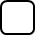 Membres de la unitat de convivènciaDNI / NIE de tots els membres de la unitat de convivència majors de 16 anysDNI / NIE de tots els membres de la unitat de convivència majors de 16 anysMembres de la unitat de convivènciaLlibre de famíliaLlibre de famíliaSEGURETAT SOCIALInforme de vida laboralInforme de vida laboralSEGURETAT SOCIALCertificat de prestacions socials (POSITIU O NEGATIU)Certificat de prestacions socials (POSITIU O NEGATIU)SI ESTÀ TREBALLANT3 últimes nòmines3 últimes nòminesSI NO ESTÀ TREBALLANTDEMANAR AL SOCCertificat de cobrament de prestacions socials (POSITIU O NEGATIU)SI NO ESTÀ TREBALLANTDEMANAR AL SEPE (INEM)https://sede.sepe.gob.es/Certificat de cobrament de subsidi d’atur (POSITIU O NEGATIU)SI NO ESTÀ TREBALLANTDEMANAR A LA SEGURETAT SOCIALCertificat de prestacions socials (POSITIU O NEGATIU)SI NO ESTÀ TREBALLANTDEMANAR A AFERS SOCIALES I FAMÍLIESCertificat de prestacions socials (POSITIU O NEGATIU)HISENDAÚltima declaració de la rendaÚltima declaració de la rendaHISENDACertificat d’imputacions conforme no es va presentar la declaració de la rendaCertificat d’imputacions conforme no es va presentar la declaració de la rendaBANCExtracte dels últims 3 mesos de tots els comptes bancarisExtracte dels últims 3 mesos de tots els comptes bancarisSUMINISTRESLlum: última factura + comprovant de pagamentLlum: última factura + comprovant de pagamentSUMINISTRESAigua: última factura + comprovant de pagamentAigua: última factura + comprovant de pagamentSI TÉ DISCAPACITAT RECONEGUDADocument de reconeixement de la discapacitatDocument de reconeixement de la discapacitatDECLARACIÓ RESPONSABLE D’INGRESOSDocument facilitat per Prat EspaisDocument facilitat per Prat Espais